SKRINING FITOKIMIA DAN UJI ANTIBAKTERI EKSTRAK ETANOL DAUN BAWANG BATAK (Allium chinense G.Don) TERHADAP BAKTERI Staphylococcus aureus DAN Escherichia coliGEVI RIMPRA WINSIHNPM.15211204ABSTRAK	Bawang batak (Allium chinense G.Don) merupakan tanaman pangan konsumsi oleh masyarakat Sumatera Utara sebagai bumbu masakan dan sayuran. Selain bermanfaat sebagai bumbu masakan dan sayuran. Daun bawang batak (Allium chinense G.Don) juga bermanfaat untuk kesehatan salah satunya sebagai antibakteri karena dau bawang batak mengandung flavonoid, tanin, saponin, steroid/triterpenoid, alkaloid dan glikosida yang berperan sebagai antibakteri. Tujuan penelitian ini adalah untuk mengetahui golongan senyawa metabolit skunder dan aktivitas antibakteri ekstrak etanol daun bawang batak (Allium chinense G.Don) terhadap bakteri Stapylococcus aureus dan Escherichia coli.	Metode penelitian yang digunakan adalah eksperimental meliputi pembuatan ekstrak daun bawang batak (Allium chinense G.Don) dengan menggunakan pelarut etanl 96%, skrining fitokimia, dan uji antibakteri dengan metode difusi agar menggunakan cakram kertas dengan konsentrasi 500 mg/ml, 400 mg/ml, 300 mg/ml, 200 mg/ml, 100 mg/ml, 50 mg/ml, 25 mg/ml, 12,5 mg/ml, 6,25 mg/ml, 3,125 mg/ml, 1,562 mg/ml, kontrol positif kloramfenikol, kontrol negatif alkohol 96 %.	Hasil skrining fitokimia menunjukan adanya senyawa metabolit skunder yaitu flavonoid, tanin, saponin, steroid/triterpenoid,alkaloid  dan glikosida. Hasil uji antibakteri ekstrak etanol daun bawang batak (Allium chinense G.Don) diperoleh daerah hambat efektif terkecil pada konsentrasi 200mg/ml sebesar15,5 mm terhadap bakteri Escherichia coli dan pada bakteri Staphylococcus aureus daerah hambat efektif terkecil pada konsentrasi 200 mg/ml sebesar 18,16 mm. Hasil analisis post hoc menggunakan Duncan dan Tukey menunjukan adanya perbedaan bermakna pada masing-masing konsentrasi.Kata kunci : Daun bawang batak, Ekstrak Etanol, Stapylococcus aureus, 				Escherichia coli.KATA PENGANTAR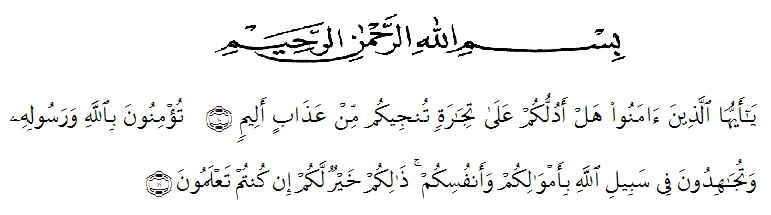 Artinya:”Hai orang-orang yang beriman, maukah kamu aku tunjukkan suatu perniagaan yang dapat menyelamatkan kamu dari azab yang pedih?. (Yaitu ) kamu beriman kepada Allah dan Rasul-Nya dan berjihad di jalan Allah dengan harta dan jiwamu. Itulah yang lebih baik bagi kamu jika kamu mengetahui.”(Q.S. Ash-Shaff:10-11).Segala puji dan syukur kehadiran Allah SWT atas segala rahmat dan karunia-Nya, sehingga penulis dapat menyelesaikan penelitian dan penyusunan skripsi ini dengan judul “Skrining Fitokimia dan Uji Aktivitas Antibakteri Ekstrak Etanol Bawang Batak (Allium chinense G.Don) Terhadap Bakteri Stapylococcus aureus Dan Escherichia coli”. Yang merupakan salah satu syarat untuk memperoleh gelar Sarjana Farmasi pada Fakultas Farmasi Universitas Muslim Nusantara AL-Washliyah Medan. Pada kesempatan ini dengan segala kerendahan hati penulis mengucapkan terima kasih yang tulus kepada kedua orang tua saya Ayahanda, Sugianto dan Ibunda, Susilawati dan saudara saya adinda Nurul Hasanah dan adiknda Farid Atalah dengan penuh kasih dan sayang senantiasa selalu memberikan dukungan dan doa serta materi kepada penulis dalam menyelesaikan skripsi ini. Terima kasih yang sebesar-besarnya juga saya sampaikan kepada ibu Melati Yulia Kusumastuti, S.Farm., M.Sc selaku dosen pembimbing I dan bapak             Dr. M. Pandapotan Nasution, MPS., Apt selaku dosen pembimbing II yang telah membimbing dan memberikan petunjuk serta saran-saran selama penelitian hingga selesainya skripsi ini. Penulis juga mengucapkan rasa terima kasih atas bimbingan, bantuan seta fasilitas yang tidak ternilai selama melaksanakan studi hingga selesainya penulisan skripsi  ini kepada:  Bapak H. Hardi Mulyono,SE.,M.AP selaku Rektor Universitas Muslim Nusantara AL-Washliyah;Ibu Minda Sari Lubis, S.Farm., M.Si., Apt selaku selaku Plt. Dekan Fakultas Farmasi Universias Muslim Nusantara AL-Washliyah.Ibu Debi Meilani, S.Si., M,Si., Apt sebagai Wakil Dekan I dan Ibu Melati Yulia Kusumastuti, S.Farm., M,Sc sebagai Wakil Dekan II.Bapak/Ibu staf pengajar Program studi Farmasi dan Tata Usaha Fakultas Farmasi Universitas Muslim AL-Washliyah.Ibu Rafita Yuniarti, S.Si., M.Kes., Apt selaku Kepala Laboratorium dan staf Laboratorium Terpadu Universitas Muslim Nusantara AL-Washliyah.Teman-teman stambuk 2015 khususnya sahabat saya Aulia Septi Yusri, Maisari K. Gurning, Kurnia, Guswida Harahap, Sofia Riska Silaen, Ayu Lestari, Sri Muliani, Candrika, Marliah, Meliana, Surya Dharma, Tamren yang tiada henti mengingatkan dan mendukung.Penulis menyadari bahwa dalam penyusunan skripsi ini masih banyak kekurangan, oleh sebab itu penulis mengharapkan kritik dan saran yang bersifat membangun guna perbaikan skripsi ini. Akhir kata, penulis berharap semoga skripsi ini dapat bermanfaat bagi ilmu pengetahuan khususnya di bidang Farmasi.Medan, Juni 2019Yang menyatakan GEVI RIMPRA WINSIH152114204DAFTAR ISI									          HalamanABSTRAK		iKATA PENGANTAR		iiDAFTAR ISI		vDAFTAR TABEL		ixDAFTAR LAMPIRAN		xBAB I PENDAHULIAN		1Latar Belakang		1Rumusan Masalah		3Hipotesis		3Tujuan Peneliti		3           1.5 Manfaat Penelitian		4BAB II TINJAUAN PUSTAKA		52.1 Deskripsi Tanaman		52.1.1 Bawang batak		52.1.2 Taksonomi tumbuhan		62.1.3 Morfologi tumbuhan		62.2 Simplisia		72.2.1 Tahapan pembutan simplisia		72.2.2 Persyaratan simplisia		82.3 Ekstraksi		82.4 Skrining Fitokimia		102.4.1 Alkaloid		102.4.2 Glikosida		102.4.3 Flavonoid		112.4.4 Steroid/Triterpenoid		112.4.5 Tanin		122.4.6 Saponin		122.5 Uraian Bakteri		122.5.1 Klasifkasi bakteri		132.5.2 Bakteri Escherichia coli		142.5.3 Bakteri Stapylococcus aureus		152.5.4 Pengujian aktivitas antibakteri		162.6  Fase Pertumbuhan Bakteri		172.7 Metode Isolasi Bakteri		182.8 Faktor Pertumbuhan Bakteri		18BAB III METODE PENELITIAN		213.1 Jenis Dan Rancangan Penelitian		213.2 Lokasi Dan Waktu Penelitian		213.2.1 Lokasi penelitian		213.2.2 Waktu penelitian		213.3 Sampel Penelitian		213.4 Determinasi tumbuhan		213.5 Bahan-bahan		223.6 Alat-alat		223.7 Prosedur Penelitian		223.7.1 Pengolahan sampel		223.7.2 Pemeriksaan makroskopis simplisia		233.7.3 Penetapan kadar air simplisia		233.7.4 Pembuatan ekstrak etanol daun bawang batak         (Allium chinense G.Don) Secara maserasi		243.7.5 Pembuatan larutan pereaksi		243.7.6 Skrinng fitokimia		263.7.7 Sterilisasi alat		283.7.8 Pembuatan media		293.7.9 Pembuatan larutan NaCl 0,9%		303.7.10 Pembuatan suspensi larutan Standard Mc.Farland		313.7.11 Identifikasi bakteri		313.7.12 Peremajaan bakteri		323.7.13 Pembuatan inokulum bakteri		333.7.14 Pembuatan pengenceran ekstrak etanol daun bawang batak (Allium chinense G.Don) dengan berbagi konsentrasi		333.7.15 Uji aktivitas antibakteri		33BAB IV HASIL DAN PEMBAHASAN		354.1 Hasil Identifikasi Tumbuhan		354.2 Hasil Pemeriksaan Makroskopik Simplisia		354.3 Hasil Pemeriksaan Kadar Air Simplisia		354.4 Ekstrak		364.5 Hasil Skrining Fitokimia		364.6 Hasil Pewarnaan Gram		394.7 Hasil Uji Aktivitas Antibakteri		40BAB V KESIMPULAN DAN SARAN		465.1 Kesimpulan		465.2 Saran		46DAFTAR PUSTAKA		47LAMPIRAN		49DAFTAR TABEL									       HalamanTabel 4.1 Hasil Skrinng Fitokimia Serbuk Simplisia dan Ekstrak		37Tabel 4.2 Hasil Analisis Diameter Zona Hambat Ekstrak Etanol Daun Bawang Batak Terhadap Escherichia coli Dan Stapylococcus aureus		40Tabel 4.3 Hasil Analisis diameter Daya hambat Ekstrak  Etanol Daun Bawang Batak Terhadap Escherichia coli Dan Stapylococcus aureus.		44DAFTAR LAMPIRAN								                    HalamanLampiran 1. Surat Determinasi Tumbuhan		49Lampiran 2. Tumbuhan Bawang Batak		50Lampiran 3. Perhitungan Kadar Air		51Lampiran 4. Serbuk, Maserasi dan Ekstrak		52Lampiran 5. Skrining Fitokimia		53Lampiran 6. Pewarnaan Gram		54Lampiran 7. Pengujian Aktivitas Antibakteri		55Lampiran 8.Rotary Evaporator		57Lampiran 9. Bagan Alir Penelitian		58Lampiran 10. Bagan Alir Pembuatan Simplisia		59Lampiran 11. Bagan Alir Pembuatan Ekstrak		60Lampiran 12. Bagan Alir Pengujian Aktivitas Antibakteri		61Lampiran 13. Analisis SPSS		62